[Tato přehledná profesionální brožura je navržená jako jednostránková, podle potřeby ji ale můžete rozšířit a přidat další obsah. Pokud si chcete brožuru prohlédnout s kompletním formátováním a rozložením, na kartě Zobrazení zvolte Zobrazení pro čtení.]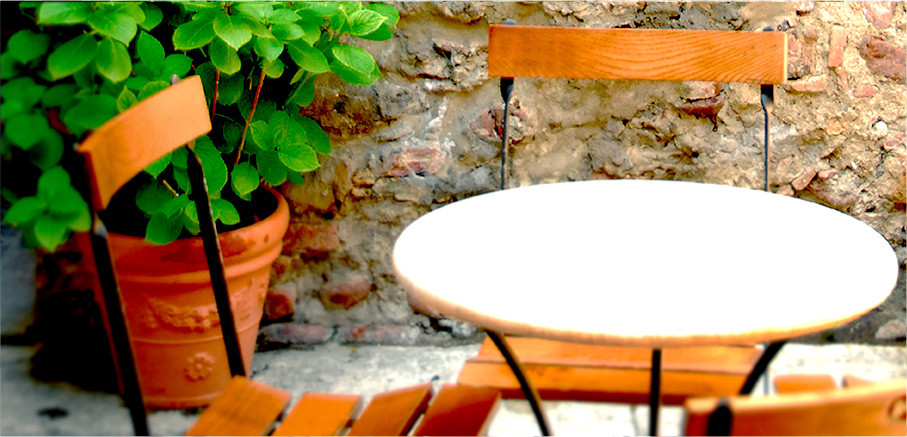 O nás[Toto je skvělé místo pro stručnou upoutávku. Co byste řekli, kdybyste na prezentaci svých produktů nebo služeb měli jenom pár vteřin?]Kontaktujte násTelefon: [Zadejte telefon.]   |   E-mail: [Zadejte e-mail.]   |   Web: [Zadejte web.]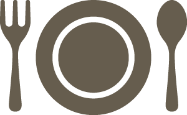 [Název společnosti][Název brožury nebo slogan společnosti]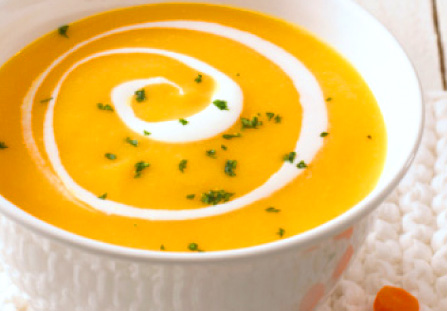 [Sem přidejte popisek obrázku.]Cenová nabídka:[Neprezentujete produkt, který chcete nabízet? Použijte toto místo pro souhrn svých služeb nebo několik nejlepších referencí od zákazníků.][Můžete hned začít.][Tuto brožuru můžete snadno upravit podle svých představ.][Jakékoli formátování textu, které vidíte v tomto dokumentu, nastavíte jedním klepnutím v galerii Styly na kartě Domů.][Pokud chcete nahradit nějakou fotku, vyberte ji nebo ji odstraňte. Potom na kartě Vložení zvolte Obrázek.]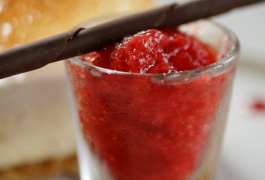 